г. Полацк										г. ПолоцкПовестка дня (наименование вопроса с указанием докладчика):2. О согласовании графика трудовых отпусков работников ГУО «Средняя школа № 1 г. Полоцка»  на 2019 г.Сообщение ___________________  СЛУШАЛИ:2.  О ____________________ .ВЫСТУПИЛИ: Ф.И.О. – краткое содержание выступления.ПОСТАНОВИЛИ:2.1.2.2.Голосовали: “за” - 10 			“против” - 0			“воздержались” - 0Председательствующий		Подпись 			Ф.И.О.Секретарь					Подпись			Ф.И.О.ВерноПредседатель первичной профсоюзной организации(подпись)                               Фамилия, инициалыДата, печатьБЕЛАРУСКІ  ПРАФЕСІЙНЫ САЮЗ РАБОТНІКАЎ АДУКАЦЫІ І НАВУКІПЯРВІЧНАЯ ПРАФСАЮЗНАЯ АРГАНІЗАЦЫЯ ДЗЯРЖАЎНАЙ УСТАНОВЫ АДУКАЦІІ “СЯРЭДНЯЯ ШКОЛА № _ г.ПОЛОЦКА”пРАФСАЮЗНЫ КАМІТЭТВЫПІСКА З ПРАТАКОЛА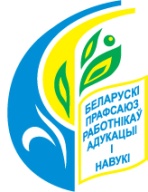 БЕЛОРУССКИЙ  ПРОФЕССИОНАЛЬНЫЙ СОЮЗ   РАБОТНИКОВ ОБРАЗОВАНИЯ И НАУКИПЕРВИЧНАЯ ПРОФСОЮЗНАЯ ОРГАНИЗАЦИЯ ГОСУДАРСТВЕННОГО УЧРЕЖДЕНИЯ ОБРАЗОВАНИЯ “СРЕДНЯЯ ШКОЛА № _  г. ПОЛОЦКА” ПРОФСОЮЗНЫй КОМИТЕТВЫПИСКА ИЗ ПРОТОКОЛА02.01.2018 № 1ПредседательствующийФ.И.О.СекретарьФ.И.О.В состав профкома избрано__ человекПрисутствовали члены профкомаФ.И.О. членов профкома в алфавитном порядке Приглашенные:Ф.И.О. , должность